学生休学、保留学籍、转专业等办理流程图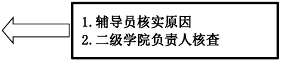 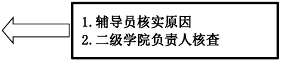 